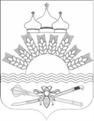       РОССИЙСКАЯ ФЕДЕРАЦИЯРОСТОВСКАЯ ОБЛАСТЬТАРАСОВСКИЙ РАЙОНМУНИЦИПАЛЬНОЕ ОБРАЗОВАНИЕ«ДЯЧКИНСКОЕ СЕЛЬСКОЕ ПОСЕЛЕНИЕ»  АДМИНИСТРАЦИЯ ДЯЧКИНСКОГО СЕЛЬСКОГО ПОСЕЛЕНИЯ     ПОСТАНОВЛЕНИЕО внесении изменений в постановление №31 от 26.02.2021г. «Об утверждении административного регламента предоставления муниципальной услуги «Продажа земельного участка, находящегося в муниципальной собственности, без проведения торгов»»             В соответствии с Земельным кодексом Российской Федерации от 25.10.2001 № 136-ФЗ, федеральными законами от 06.10.2003 № 131-ФЗ «Об общих принципах организации местного самоуправления в Российской Федерации», от 27.07.2010 № 210-ФЗ «Об организации предоставления государственных и муниципальных услуг», руководствуясь Уставом муниципального образования «Дячкинское сельское поселение», постановлением Администрации Дячкинского сельского поселения от 15.05.2017 № 27 «Об утверждении Порядка формирования и ведения реестра муниципальных услуг (функций), предоставляемых Администрацией Дячкинского сельского поселения», администрация Дячкинского сельского поселенияПОСТАНОВЛЯЕТ:Внести в постановление Администрации Дячкинского сельского поселения №31 от 26.02.2021г. «Об утверждении административного регламента предоставления муниципальной услуги «Продажа земельного участка, находящегося в муниципальной собственности, без проведения торгов»» изменения:п.п. 4.2. п.4 разд.II дополнить словом «рабочих».Слова «земельного участка для индивидуального жилищного строительства, ведения личного подсобного хозяйства в границах населенного пункта, садоводства, граждан или крестьянских (фермерских) хозяйств – для осуществления крестьянским (фермерским) хозяйством его деятельности» заменить на «земельных участков гражданам для индивидуального жилищного строительства, ведения личного подсобного хозяйства в границах населенного пункта, садоводства для собственных нужд, гражданам или крестьянским (фермерским) хозяйствам для осуществления крестьянским (фермерским) хозяйством его деятельности».Настоящее постановление вступает в силу с момента официального опубликования.Контроль за выполнением постановления оставляю за собой.Глава АдминистрацииДячкинского сельского поселения                                                            Ю.С. Филиппова           27.02.2023г.	                                                                         №  26               сл. Дячкино